Třídní vzdělávací program pro PVMateřská škola  Malá Morávka, okres Bruntál, příspěvková organizacetřída I. MYŠÁCIke ŠVP PV„Putování se sluníčkem aneb sluníčko nám čaruje a svět kolem maluje“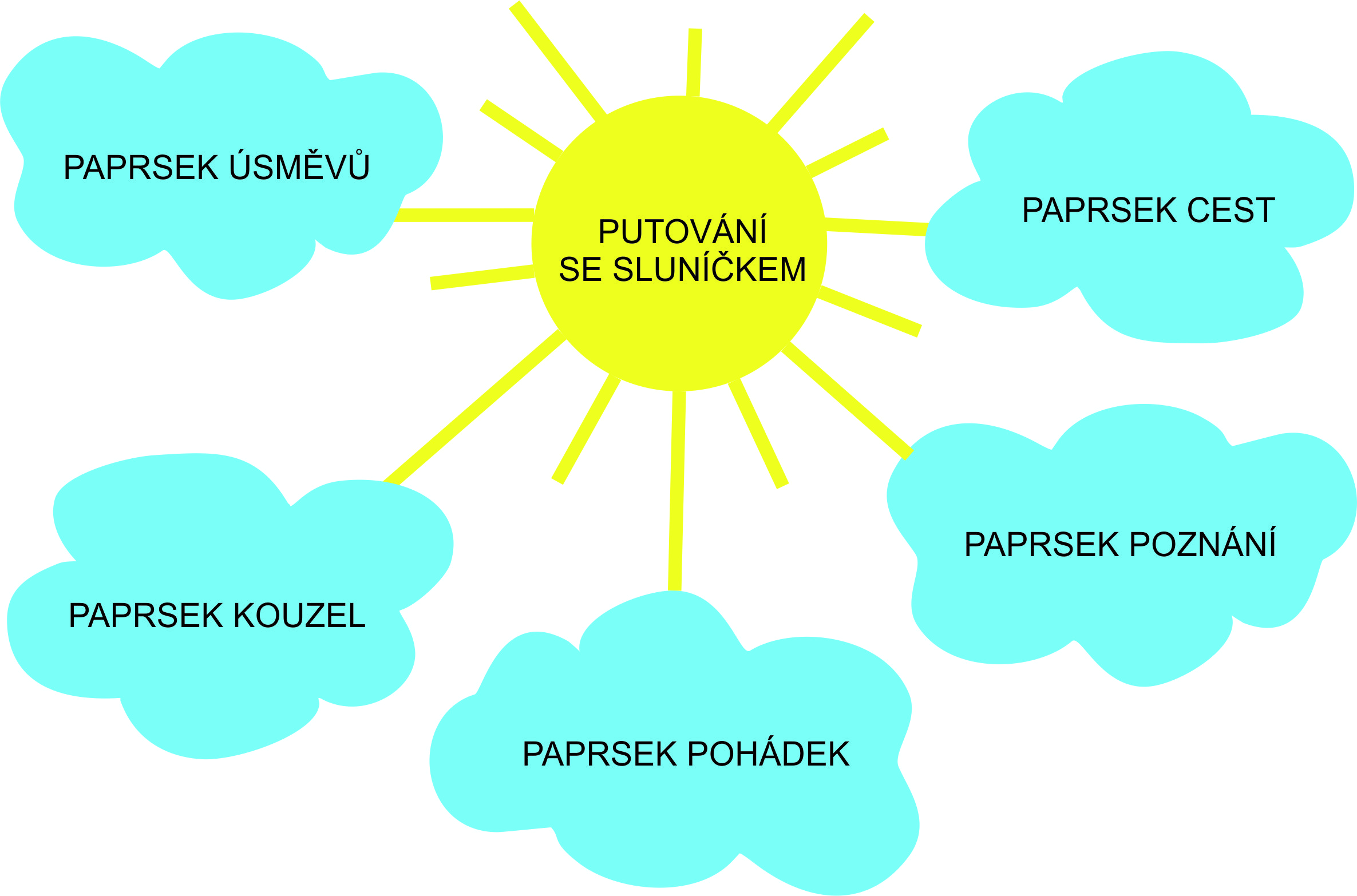 Platnost od 1. 9. 2023  do 31. 8. 2024                                 ČJ: 73/2023Zpracovala:  Iveta Vlčková,  Daniela SvobodováObsah:Organizace dne v MŠ……………………………..….………….…...str. 3Dílčí, krátkodobé cíle školy…………………….……………….…..str. 3Plánování výchovně vzdělávací práce………………………...…..str. 7Obsah výchovně vzdělávací práce…………………………..….....str. 7                  1.  Integrovaný blok „Paprsek úsměvů“……………………....….str. 8                      Témata                      Charakteristika a záměry bloku                      Pedagogický záměr směrem k dítěti                      Pedagogický záměr dvouleté děti                      Očekávané klíčové kompetence dítěte                      Návrhy činností                      Vzdělávací nabídka dvouleté děti                 2.  Integrovaný blok „Paprsek kouzel“………………….....….…str. 10                      Témata                      Charakteristika a záměry bloku                      Pedagogický záměr směrem k dítěti                      Pedagogický záměr dvouleté děti                      Očekávané klíčové kompetence dítěte                      Návrhy činností                      Vzdělávací nabídka dvouleté děti                 3.  Integrovaný blok „Paprsek pohádek“……………………...…str. 13                      Témata                      Charakteristika a záměry bloku                      Pedagogický záměr směrem k dítěti                      Pedagogický záměr dvouleté děti                      Očekávané klíčové kompetence dítěte                      Návrhy činností                      Vzdělávací nabídka dvouleté děti                 4.  Integrovaný blok „Paprsek poznání“…………………………str. 16                      Témata                      Charakteristika a záměry bloku                      Pedagogický záměr směrem k dítěti                      Pedagogický záměr dvouleté děti                      Očekávané klíčové kompetence dítěte                      Návrhy činností                      Vzdělávací nabídka dvouleté děti                 ´5. Integrovaný blok „Paprsek cest“………….…………….…….str. 20                      Témata                      Charakteristika a záměry bloku                      Pedagogický záměr směrem k dítěti                      Pedagogický záměr dvouleté děti                      Očekávané klíčové kompetence dítěte                      Návrhy činností                      Vzdělávací nabídka dvouleté dětiDistanční vzdělávání…………………………………………….…..str.24 Konkretizované očekávané výstupy……………………….….….str.25I. Organizace dne v MŠ  - třída Myšáci6.15 –  8.15  ranní činnosti - scházení dětí, ranní hry dle volby dětí, didakticky zaměřené                             činnosti (záměrné i spontánní učení) ve skupinkách i individuálně,                            individuální péče o děti se specifickými potřebami                                                (logoped.péče, předškolní děti, děti s OŠD) 8.30 –  8.45   ranní cvičení, pohybové motivační hry, jóga8.45 –  9.00   hygiena, svačina9.00 – 9.45    pokračování ranních činností9.45 –11.30    hygiena, převlékání, pobyt venku11.30 –12.00  hygiena, oběd12.00 -12.30   hygiena, příprava na spánek12.30 – 12.45  pohádky, ukolébavky,  písně12.45 – 14.00  spánek, odpočinek, náhradní aktivity pro děti, které nespí           	(pracovní a výtvarné aktivity, klidové hry)14.00 – 14.30  oblékání, hygiena14.30 – 14.45  odpolední svačina14.45 – 16.00  odpolední zájmové činnosti (hry dle zájmu dětí, pobyt dětí                               na školní zahradě, pokračování didakticky cílených činností)                  II. Dílčí, krátkodobé cíle MŠDlouhodobý cíl APoložit základ celoživotního vzdělání všem předškolním dětem, rozvíjet samostatné a zdravě sebevědomé děti cestou přirozené výchovy, uspokojovat a respektovat každodenní potřeby dítěte ve všech oblastech (biologická, interpersonální, sociální, psychologické, sociálně kulturní), vychovat z malého človíčka šťastného, odpovědného a zvídavého člověka.Pozn. KC – krátkodobý cílKC A/1  Zabezpečit vhodnou adaptaci nově přijatých dětí do  MŠ, vytvořit sociální klima na základě důvěry, úcty a spolupráce mezi všemi zúčastněnými. Zodpovědnost: ředitelka školy, pedagogické pracovnice, chůva, zákonní zástupci, provozní zaměstnanciTermín: před vstupem do MŠ, v úvodu docházky do MŠ, průběžně Prostředky:krátkodobé návštěvy rodičů a dětí ve třídě, na školní zahradě T: začátek školní docházkykrátkodobé návštěvy samotných dětí v dětském kolektivu T: začátek školní docházkyohleduplné a citlivé chování pedagogů a zaměstnanců k novým dětem T: denněseznamovací hry, tematické hry, dramatické hry T: průběžněkomunikativní kruhy zaměřené na bezpečnost a dodržování pravidel v MŠ T: průběžněpříběhy, vyprávění, rozhovory T: průběžněPopis plnění: viz. hodnocení integrovaných bloků, tematických částíKC A/2 Ochraňovat a posilovat organismus dítěte, nabízet dětem dostatek volného pohybu, optimální denní režimem, vhodně využívat sezónních činnostíZodpovědnost: ředitelka školy, pedagogické pracovniceTermín: dle ročního obdobíProstředky:využívat zimních sportů a radovánek  na školní zahradě T: dle ročního obdobízajištění organizace lyžařské školy pro starší děti T: podzim, zimazařazovat do pobytu venku vycházky do lesa, do přírody, zdolávání přírodního terénu  T: průběžnězařazovat pracovní činnosti na školní zahradě T: jaro, léto, podzimdenně zařazovat do programu ranní cvičení T: denněvyužívat herních prvků na ŠZ (balanční cvičení, hrubá a jemná motorika, rozvoj přirozených cvičení, koordinace pohybů) T: průběžnězařazování pohybových a relaxačních chvilek v průběhu dne T: denněvyužívat víceúčelové hřiště v obci a v  parku  při pobytu venku T: dle potřebyzařazovat tematické výlety  T: průběžněPopis plnění: viz. hodnocení integrovaných bloků, tematických částíKC A/3 Individuálně podporovat rozvoj dvouletých dětí, rozvíjet jejich zvídavost a snahu po objevování, ale nepřetěžovat jeZodpovědnost: ředitelka školy, pedagogické pracovnice, chůvaTermín: průběžněProstředky:manipulační hry s většími komponenty, měkkými kostkami, velkými puzzlemi T: průběžněvýtvarné hry, rozvíjení hrubé i jemné motoriky (čmárání, hry s barvami, kinetickým pískem, plastelínou, poznávání vlastností výtvarných materiálů) T: průběžněrozvíjení řeči a slovní zásoby (práce s obrázky, obrázkovými knihami, krátkými pohádkami, básněmi, rytmizace slov, hra na tělo) seznámení s pravidly komunitního kruhu T: dennězařazování jednoduchých pohybových her a pohybově-motivačních her, pohybově - rytmických her T: průběžněvytvořit dětem dostatečný prostor pro volnou hru a pohybové aktivity, místo pro relaxaci,  spánek  T: dennězajistit dvouletým dětem pravidelný denní režim, opakování činností, přizpůsobit organizaci dne jejich potřebám T: průběžnězajistit personální podporu pro děti mladší tří let (chůvu) v oblasti sebeobsluhy dítěte, hygieny a zajištění bezpečnosti a individuálních potřeb dítěte T: denněPopis plnění: viz. hodnocení integrovaných bloků, tematických částíDlouhodobý cíl BZaložit u dítěte elementární povědomí o okolním světě a jeho dění, o vlivu člověka na životní prostředí, umožnit dětem osobní zkušenost s přírodou, vnímat ji všemi smysly, pochopit její zákonitosti a propojenost s naším životem (dokázat jej plně prožívat, mít chuť svět objevovat, mít chuť experimentovat, přemýšlet, tvořit, seberealizovat se).KC B/1 Respektovat a podporovat charakteristický duševní vývoj předškolního dítěte, navozovat kladné emoční stavy, podporovat kooperaci mezi dětmi i dospělýmiZodpovědnost: pedagogická pracovnice, ředitelka školyTermín: denněProstředky:přesné převedení ŠVP do praxe, průběžná analýza výchovně vzdělávací činnosti T: pedagogické radypřijetí dítěte v jeho identitě, úcta k jeho osobě T: průběžněvytvářet příznivé sociální klima, vyváženost podnětů a nabídek řízených i spontánních činností T: denněnabízet aktivity tak, aby zajistily pozornost a respekt k vývojovým a individuálním předpokladům dítěte, průběžně zapojovat i dvouleté děti T: denně zařazování nových metod a forem práce do vzdělávacích aktivit dětí T: průběžně (kooperativní činnosti, skupinková práce)zařazovat činnosti na porozumění logice a elementární matematice – měření, srovnávání, objevování možností, logické řazení, třídění T: průběžněsoustavná spolupráce mezi pedagogickými pracovnicemi T: denní komunikacečerpání z publikace „ Rádce předškolního vzdělávání po celý rok“ (RAABE), i z jiných metodik a publikací T: dle potřebyPopis plnění: viz. hodnocení integrovaných bloků, tematických částíKC B/2 Chovat se ke svému zdraví i zdraví jiných jako k nenahraditelné hodnotě pro plnohodnotný a smysluplný život, pečovat o zdravou výživu, zdravou myslZodpovědnost: ředitelka školy, VŠJ, kuchařka, pedagogická pracovnice, chůvaTermín: denně, dle možnostíProstředky:učit děti jíst i zeleninová a ovocná jídla T: průběžněinformovat zákonné zástupce o správné skladbě dětského jídelníčku (snížit přísun sladkostí) T: rodičovské odpoledne, zpravodaj mateřské školynabídnout zákonným zástupcům recepty zdravých pokrmů T: průběžně ve zpravodaji MŠvést děti ke zdravému čištění zubů T: dennězajistit dostatečný pitný režim pro děti T: denněvhodnými motivačními prostředky upevňovat u dětí zásady hygienických návyků a správného stolování T: průběžněvyužití vhodných tematických a dramatických her (prožitkové učení na dané téma) T: průběžněpodílet se na pěstování bylin, zeleniny a ovoce na ŠZ, podílet se na sklizni ovoce, zeleniny T: jaro, léto, podzimPopis plnění: viz hodnocení integrovaných bloků, tematických částíKC B/3 Seznamovat děti s přírodou a přírodními jevy ve všech jejich podobách, vytvořit základy lásky a úcty k živé i neživé přírodě, přesunout výchovně vzdělávací aktivity co nejvíce do venkovního prostředí, využití venkovní učebnyZodpovědnost: ředitelka školy, pedagogická pracovnice, provozní zaměstnanciTermín: v průběhu celého rokuProstředky:zařazovat do výchovně vzdělávací činnosti nové tematické hry, ekohry, environmentální programy T: průběžněvyužívat vhodných publikací s ekologickým námětem T: průběžně spolupráce s pracovníky CHKO Jeseníky (besedy, obrazový materiál) T: dle možnostízajistit dětem tematické výlety (hřebčín Srubovka, ZOO, vodárna,farma) T: dle ročních obdobívyužívat didaktickou techniku při výchovně vzdělávací práci (programy o zvířatech, program Kostičky, DVD hospodářská i cizokrajná zvířata ) T: průběžněúklid veřejných míst s dětmi T: dle potřebykaždodenní pozorování okolí, přírody a drobných živočichů při pobytu venku a na ŠZ T: průběžnězahradní práce, pěstební práce na záhonech a ve skleníku, úklid  školní zahrady, venkovní herny  T: dle ročního obdobítřídění odpadu v MŠ, třídění organického odpadu - kompost T: průběžněvyužívat přírodních herních prvků na ŠZ (smyslový chodníček, interaktivní tabule, záhonky, vrbové loubí) T: dle ročního obdobípozorovat vývojová stádia hmyzu, drobné živočichy na ŠZ T: jaro, létovyrobit pítka, krmítka pro ptáky, hmyz, zásobovat zimní krmítko pro ptáky T: dle ročního obdobízajištění vhodných knih, encyklopedií a obrázkový materiál na dané téma T: průběžněvyužívat pro vých-vzděl. činnost dle možností venkovní učebny T: dle ročního obdobíPopis plnění: viz hodnocení integrovaných bloků, tematických částíDlouhodobý cíl CRozvíjet společenství mateřské školy, rodiny o obce na základě vzájemné tolerance, partnerství, a otevřenosti, neformálně spolupracovat s ostatními subjekty v obci i mimo ní, podílet se na kulturně duchovních potřebách života v naší obci.KC C/1 Rozvíjet tvořivost, citlivost a vstřícnost k duchovním, tradičním a nekonzumním kvalitám lidského života, pomocí udržování lidových tradic, obyčejů a lidové slovesnostiZodpovědnost: ředitelka školy, pedagogická pracovnice, provozní zaměstnanciTermín: dle svátků, ročního období a školních tradicProstředky:organizačně zajistit přípravu tradičních akcí pro děti a veřejnost (Drakiáda, oslava Svatého Martina, mikulášská a vánoční besídka, Vítání jara, Vánoční ladění, Rej čarodějnic, významné dny v MŠ apod.) T: průběžnězajistit dostatek přírodního a výtvarného materiálu T: dle potřebyzajistit publikace s využitím lidové slovesnosti, přiblížením lidových svátků, obyčejů, zvyků T: průběžněsledování odborných časopisů T: týdněpráce se souborem Kouzlo zapomenutého (pracovní dovednosti), Jaro, Léto, Podzim, Zima a Lidové tradice po celý rok T: průběžněvyužití nabídek DVPP k dané problematice T: dle možnostízařazovat oslavy významných dnů – tematické dny a projektyPopis plnění: viz hodnocení integrovaných bloků, tematických částíKC C/2 umožnit dětem plynulý přechod z MŠ do 1. ročníku ZŠ (udržovat  a rozvíjet spolupráci s Obcí MM., rodinou, ZŠ, SDH, TC Praděd a dalšími mateřskými školami)Zodpovědnost: ředitelka školy, učitelka, Obec, přátelé mateřské školyTermín: průběžněProstředky:prezentace školy ve Zpravodaji Malé Morávky T: 1 x za 2 měsícevytvořit plán akcí školy, plán spolupráce s rodiči, plán spolupráce se ZŠ T: září účast pedagogických pracovnic na schůzkách kulturní a školské komise T: dle potřebynávštěva předškolních dětí v ZŠ T: dle plánuhledání nových partnerů a sponzorů T: dle možností účast pedagogů na veřejných zasedáních Obce Malá Morávka T: průběžněprezentace školy na webových stránkách obce, školy T: průběžněuspořádat Rodičovské odpoledne a Den otevřených dveří T: říjen, březeninformovat zákonné zástupce o činnosti školy na informační tabuli T: dle potřebyinformovat zákonné zástupce o skladbě jídelníčku na informační tabuli a webových stránkách školy T: týdněseznámit zákonné zástupce se ŠVP PV, Školním řádem, směrnicemi školy         T: dle potřebyaktivovat webové stránky školy T: průběžněpřipravit dotazník či anketu pro rodiče T: 1 x za 3 rokyseznámit rodiče s hodnocením školy T: dle zpracovánízajistit spolupráci s jinými mateřskými školami (návštěvy, společné divadelní představení, koncerty)Popis plnění: viz hodnocení integrovaných bloků, hodnocení podmínek, analýza ŠVP, pedagogické a provozní poradyIII. Plánování výchovně vzdělávací práceTřídní vzdělávací program není ucelený a zcela uzavřený dokument, ale je to otevřený pracovní plán pedagoga, který je dotvářen postupně. Tento plán vychází z charakteristiky tříd (u nás máme jednu smíšenou třídy) starších a mladších dětí.  Obsah výchovně vzdělávací činnosti – integrované bloky  jsou předem dány ve ŠVP PV. Témata a podtémata jsou pouze orientační, pedagogické pracovnice  je mohou využít, ale také je mohou podle své potřeby změnit. Záleží pouze na domluvě s druhou učitelkou. Změnu pak písemně zaznamenávají do TVP PV. Témata nejsou časově omezena, pedagogické pracovnice by měly mít při plánování na zřeteli zejména  průběh ročních období,  svátky a tradiční akce školy. Učitelka si rozhodne sama, jakým způsobem náplň činností zaznamená do své přípravy. Může to být myšlenková mapa, jednoduchý graf, tabulka, stručný popis. Témata zpracovávají pedagogické pracovnice postupně a průběžně, nemusejí mnoho psát, měly by však využívat evaluačních činností (sledovat, jak vzdělání postupuje, vyhodnocují, co se daří a co se nedaří, na co je třeba se více zaměřit), hodnotí tak výchovně vzdělávací práci vzhledem k tomu, co reálný život přináší. Zdůvodnitelný odklon od plánu může být jevem pozitivním (pedagog zváží situaci a podle toho rozhodne). V průběhu výchovně vzdělávací činnosti je třeba zaměřit se zejména na dítě, učitelka sleduje jeho projevy. Předem si stanoví, čeho si bude u dítěte všímat, podle čeho usoudí, že postupuje v souladu se záměry RVP PV a ŠVP PV, sleduje také možná rizika (co by mohlo ohrozit úspěch vzdělávacích záměrů pedagoga). Obsah vzdělávání je rozpracován do pěti hlavních témat (integrovaných bloků), která jsou vytýčena jako témata rámcová.IV. Obsah výchovně vzdělávací práceIntegrované blokyPaprsek úsměvůPaprsek kouzelPaprsek pohádekPaprsek poznáníPaprsek  cest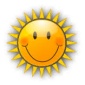 1.  Integrovaný blok „Paprsek úsměvů“TémataSluníčko a školka (jména, značky, prostředí MŠ)                                                                                                              Sluníčko a kamarád (vztahy, značky,  jména dětí a zaměstnanců)                                                             Sluníčko a hračky (pravidla chování v MŠ, hračky, úklid hraček, hygiena)                                                                   Sluníčko a kouzelná slovíčka (slušné chování, zdravení, děkování, úcta ke starším lidem)Charakteristika a záměry blokuPrvní integrovaný blok je určen pro adaptační období a jeho záměrem je usnadnit novým dětem vstup do mateřské školy. V tomto adaptačním období se budeme vzájemně poznávat, znát svá jména, značky, jména zaměstnanců, seznámíme se s prostory v MŠ, s prvními pravidly vzájemného spolužití i s grafickým vyjádřením, budeme navazovat nové kontakty, učit se komunikovat s druhým, uvědomíme si svá práva a povinnosti, naučíme se pohybovat ve skupině a orientovat se v prostoru, rozlišovat co máme společného a čím se lišíme, pomáhat mladším dětem. Seznámíme se také s pravidly bezpečnosti v MŠ, na školní zahradě a na vycházkách do okolí, poznáme okolí mateřské školy, bydliště svých kamarádů, povíme si, co jsme prožili o prázdninách. Poznáme také význam rodiny, školy a hodnotu lidské práce (paní školnice, kuchařka apod.).  Na školní zahradě sklidíme a uskladníme naši úrodu, připravíme záhonky na zimní období.Pedagogický záměr směrem k dítětiSnadno zdolává odloučení od nejbližší rodiny.Získává důvěru a jistotu v novém kolektivu dětí i k pedagogickým a provozním zaměstnancům, navazují nová přátelství.Adaptuje se v novém prostředí, pozná své místo a značku.Dodržuje daná pravidla a řídí se jimi.Uvědomuje si, že každý jedinec má v životě své místo jak doma, tak ve škole a v mateřské škole.Uvědomuje si význam lidské práce pro jedince i pro společnost.Rozpozná různé druhy profesí a některé i pohybově napodobí.Posiluje své vztahy k rodině, k obci, k mateřské škole a okolí, vlasti.Vyjádři své prožitky slovně, pohybově, výtvarně a dramaticky.Rozpozná, v čem jsme stejní  a čím se lišíme.Seznámí se se základními pohybovými dovednostmi (běh, chůze, poskoky, lezení).Přiměřeně reaguje na pokyny pedagogických pracovnic.Klade otázky a hledá na ně odpovědi, aktivně si všímá, co se kolem něho děje, chce porozumět věcem, jevům a dějům, které kolem sebe vidí.Problémy řeší na základě bezprostřední zkušenosti, postupuje cestou pokusu a omylu. Domlouvá se gesty i slovy, rozlišuje některé symboly, rozumí jejich významu i funkci, dokáže se vyjadřovat a sdělovat své prožitky, pocity a nálady různými prostředky.Napodobuje modely prosociálního chování, a mezilidských vztahů, které nachází ve svém okolí.Má smysl pro povinnost ve hře, práci i učení, k úkolům a činnostem přistupuje odpovědně, váží si práce i úsilí druhých, ví, že není jedno, v jakém prostředí žije, uvědomuje si, že se svým chováním na něm podílí a že je může ovlivnit.Váží si hraček svých i hraček v MŠ, uklízí je na své místo.Pedagogický záměr dvouleté dětiZvládá zvolený adaptační režim.Seznámí se s prostředím mateřské školy, pochopí účel daného prostoru (herna, umývárna, jídelna, lehárna).Pochopí jednoduchá pravidla mateřské školy (podpora grafických obrázků „sluníčkové pravidlo“ symbol sluníčka – uklízíme po sobě hračky, „srdíčkové pravidlo“ symbol srdíčka - máme se rádi, neubližujeme si, „voňavé pravidlo symbol mytí rukou“- po použití toalety si umyjeme ruce apod.)Seznámí se s pravidly ranního a komunitního kruhu – rituál přivítání Získává důvěru k pedagogickým i provozním zaměstnankyním.Poznává nový kolektiv vrstevníků i starších dětí.Seznámí se se svou značkou, přijme ji.Očekávané klíčové kompetence dítěteSnadno zdolává odloučení od nejbližší rodiny, získává základní poznatky o životě v MŠ a jeho kolektivu, o významu mateřské školy, základní školy, lidské práce.Řeší samo nebo s pomocí dospělého nově vzniklé situace související s nástupem do MŠ a jeho docházkou do MŠ, nebojí se chybovat, pokud nachází pozitivní ocenění nejen za úspěch, ale také za snahu.Umí vyjádřit své požadavky, potřeby, v běžných situacích komunikuje bez zábran a ostychu, průběžně rozšiřuje svou slovní zásobu a aktivně ji používá k dokonalejší komunikaci.Respektuje dohodnutá pravidla v kolektivu dětí, ve skupině se dokáže prosadit, ale také podřídit, při společných činnostech se domlouvá a spolupracuje.Komunikuje s dospělými i dětmi, spoluvytváří pravidla společného soužití mezi vrstevníky, rozumí jejich smyslu a chápe potřebu je zachovat.Návrhy činnostíZdravotně zaměřené činnosti (protahovací, uvolňovací, dechová).Pohybové hry na upevnění základních lokomočních pohybových činností.Základní didaktické hry (hry s předměty, pomůckami, nástroji, materiály, činnosti seznamující děti s věcmi, které je v běžném životě obklopují).Seznamovací hry, společenské hry, společné aktivity.Dramatické hry na posílení kamarádství, tolerance a spolupráce.Komunikativní hry na téma prázdniny, profese, kdo jsem, kdo jsi.Námětové hry na rodinu, školu, řemesla.Hry a činnosti zaměřené na rozvoj různých forem paměti.Kooperativní činnosti ve dvojici, ve skupinkách.Spoluvytváření přiměřeného množství jasných a smysluplných pravidel soužití ve třídě.Aktivity vhodné pro přirozenou adaptaci dítěte v prostředí mateřské školy.Jednoduché dramatické ztvárnění prožitků a pohádek. Poslech čtených či vyprávěných příběhů, vyprávění podle skutečnosti i podle obrazového materiálu. Práce s říkadly a hrou na tělo, rytmické hry, hry se slovy, slovní hádanky.Práce s písní a pohybem.Práce s tematickými listy.Grafické napodobování symbolů a tvarů.Přímé pozorování přírodních produktů na ŠZ, sklízení, uskladňování, sušení.Smyslové hry, činnosti zaměřené na rozvoj vnímání, zrakové a sluchové paměti.Činnosti zaměřené na poznávání různých lidských vlastností, záměrné pozorování čím se mezi sebou lidé liší, v čem jsou si podobní nebo stejní.Přirozené pozorování blízkého prostředí, okolí a života v něm.Aktivity zaměřené k získání praktické orientace v obci.Aktivity přibližující dítěti pravidla vzájemného styku (zdvořilost, ohleduplnost, tolerance, spolupráce) a mravní hodnoty.Spontánní hra, volné hry a experimenty s materiálem a předměty.Činnosti na poznávání sociálního prostředí, v němž žije – rodina, funkce rodiny, členové rodiny, vztahy mezi nimi.Praktické činnosti na ŠZ (okopávání, zalévání).Využití „šeptandy“ na ŠZ.Příprava na Vítání občánků (básně, písně).Vzdělávací nabídka dvouleté dětiVolné hryManipulační hry, výtvarné hry, čmárání, hry s pískemMotivačně-pohybové hrySmyslové hry, prohlížení leporel, knih, obrázkůSeznamovací hryHra na tělo, rytmizační hry2.  Integrovaný blok „Paprsek kouzel“TémataSluníčko a podzim (odlétání ptáků, draci, podzimní počasí, podzimní znaky, babí léto)Sluníčko  a  kouzelná hudba (hudební nástroje, noty, notová osnova, orchestr, zvuky v přírodě)  TD - MD hudby  3.10. Sluníčko a les (les, stromy, volně žijící zvířata, chování v přírodě, plody podzimu) Sluníčko a podzimní poklady (ovoce, zelenina zpracování ovoce a zeleniny, sklizeň ovoce) TD – Den jablíček 25. 10. Sluníčko a dýňové lampičky (dýňová světýlka, dýně, plody lesa, navlékání přírodnin, hellouwen, masky) Sluníčko  a lidské smysly  (smysly,význam smyslů, postižení lidé) Sluníčko a lidské zdraví (lidské tělo, nemoc, zdravý způsob života, pomoc nemocným)Sluníčko a práce (profese, kde pracuje maminka a tatínek, čím bych chtěl být) Charakteristika a záměry bloku Do přírody máme velmi blízko a tak můžeme v tomto podzimním období pozorovat změny a kouzla, které nám podzim přináší, osvojit si poznatky o podzimním počasí, změnách v přírodě, o stromech, lesních zvířátkách, dozrávání a sklizni ovoce a jiných plodin. Rozvíjíme si tak pocit sounáležitosti s živou i neživou přírodou, poznáváme nové přírodní materiály, přírodniny, zvuky v přírodě, přírodniny budeme třídit, srovnávat a rozlišovat všemi smysly.  Protože je podzim i obdobím zvýšené nemocnosti, zaměříme se také na oblast zdraví, osvojíme si znalosti o podmínkách vedoucích ke zdraví a zdravému životnímu stylu.  V tomto časovém úseku nás čeká také Drakiáda, na kterou pozveme i děti ze základní školy a děti, které do MŠ nedochází. V ekologických projektech si připomeneme i některé významné dny (hellouwen, Sv. Martin), prožijeme aktivity související s ochranou zvířat, ochranou přírody či zdravou výživou, budeme se podílet na sklizni plodin a přípravě půdy k zimnímu spánku. Oslavíme v rámci TD Mezinárodní den hudby a Den stromů.Pedagogický záměr směrem k dítětiSeznámí se hravou formou s  některými druhy přírodnin, stromů a plodů.Pozná nové přírodní materiály, jejich vlastnosti, využije je při pracovních a výtvarných činnostech.Děti se seznámí s některými hudebními nástroji, rytmickými nástroji, notovou osnovou. Osvojí si druhy ovoce a zeleniny a jejich rozlišení podle vzhledu, vůně, chuti, hmatu, zná jejich význam pro naše tělo a naše zdraví.Uvědomí si, že změny způsobené lidskou činností mohou naše prostředí chránit a zlepšovat, ale také poškodit a ničit.Pozná a pojmenuje základní části lidského těla i orgánů a jejich funkci (přiměřeně věku), vnímá všemi smysly.Seznámí se s různými druhy zaměstnání a jejich významemUvědomí si, které tradice se provozovaly na podzim dříve a co pro nás znamenají dnes (Drakiáda, sklizeň na poli, poutě a posvícení, Dušičky, Hellowin, Sv. Martin).Naučí se  básně, písně a říkadla k danému tématu.Uvědomí si rozdíl mezi zdravím a nemocí. Zvládne číselnou řadu 1-6 dle věkových skupin.Osvojí si základní barvy (popřípadě i doplňkové) dle věku.Sladí pohyb s rytmem a hudbou.Uvědomí si, co je zdravé a co nám škodí (jídlo, sport, trávení volného času).Upevní si daná pravidla chování a spolupráce a chová se podle nich.Osvojí si jednoduchá akrobatická cvičení a zdravotní cviky.Zachytí a vyjádří své prožitky výtvarně, hudebně, pomocí improvizace a hry na tělo (přiměřeně věku).Zdokonalí svůj řečový projev a výslovnost.Upevní si návyky při práci s výtvarnými nástroji a pracovními předměty (nůžky, štětec, rýdla).Aktivně si všímá, co se kolem něho děje, chce porozumět věcem, jevům a dějům, které kolem sebe vidí, získá základní poznatky o podzimní přírodě, o svém těle a svých smyslech, vnímá sluchem, zrakem, čichem, hmatem i chutí.Prakticky si osvojí pracovní činnosti na školní zahradě (úprava záhonku, bylinková zahrádka, skleník, dětská studna).Průběžně si rozšiřuje svou slovní zásobu.Dětským způsobem projevuje citlivost a ohleduplnost k druhým, pomoc slabším a mladším, uvědomuje si, že za sebe i své jednání odpovídá  a  nese  důsledky.Dbá na osobní zdraví a bezpečí svoje i druhých, chová se odpovědně s ohledem na zdravé a bezpečné okolní prostředí. Pedagogický záměr dvouleté dětiPozná svoji značku, řekne své jméno.Dodržuje nová pravidla chování.Pojmenuje některé přírodniny (list, strom, jablko, mrkev apod.)Napodobí jednoduché lokomoční cvičení (chůze, běh, lezení, poskok).Hravou formou se seznámí se s některými výtvarnými technikami (prstové barvy, silné voskové pastely, kinetický písek).Pojmenuje některé volně žijící zvíře (zajíček, veverka, ptáček).Pojmenuje a ukáže některé části těla (hlava, noha, ruka, bříško, nos, pusa, ucho apod.Rozšíří si slovní zásobu, napodobuje krátké sousloví a jednoduché říkanky.Zapojí se do jednoduchých smyslových her, manipulačních her, pohybových her.Očekávané klíčové kompetence dítěteAktivně si všímá, co se kolem něho děje, chce porozumět věcem, jevům a dějům, které kolem sebe vidí, získá základní poznatky o podzimní přírodě, o svém těle a svých smyslech, vnímá sluchem, zrakem, čichem, hmatem i chutí.Všímá si dění i problémů v bezprostředním okolí, přirozenou motivací je pro něj pozitivní odezva a aktivní zájem.Dokáže se vyjadřovat a sdělovat své prožitky, pocity a nálady různými prostředky (řečovými, výtvarnými, hudebními a dramatickými), průběžně si rozšiřuje svou slovní zásobu.Dětským způsobem projevuje citlivost a ohleduplnost k druhým, pomoc slabším a mladším, uvědomuje si, že za sebe i své jednání odpovídá a nese důsledky.Dbá na osobní zdraví a bezpečí svoje i druhých, chová se odpovědně s ohledem na zdravé a bezpečné okolní prostředí, uvědomuje si, že se svým chováním na něm podílí a že je může ovlivnit.Návrhy činnostíDramatické, tematické a námětové hry na dané téma.Pozorování podzimní přírody, změn v přírodě, sběr přírodnin.Prohlížení knih, encyklopedií, práce s knihou.Využití přírodnin a přírodních materiálů při výtvarných a pracovních činnostech.Smyslové hry, hry s tělem, psychomotorické hry.Míčové hry, relaxační cvičení, prvky jógy.Hudebně pohybové hry, hry na tělo.Poslech vážné hudby, pohybová improvizace.Rozlišování přírodních i umělých zvuků.Skládání obrázků z dílů, konstruování, práce s geometrickými tvary, třídění, porovnávání, počítání.Slovní hádanky na dané téma.Práce se slovem (rozklad slov, hledání synonym).Zdolávání překážek ve třídě i v přírodním terénu.Vyprávění, rozhovory, komunikativní kruhy na dané téma.Návštěva divadelního představení, sledování divadelních pohádek.Drakiáda, příprava na drakiádu.Logopedická cvičení, logopedické chvilky.Setkání se seniory, příprava na setkání se seniory.Práce s písněmi, básněmi a říkadly na dané téma.Práce s tematickými listy, plody, listy, stromy, lidské tělo, funkce orgánů.Pozorování zahrad a života kolem vody, v lese, praktické činnosti na ŠZ (sušení, sklizeň).Využití „smyslového chodníčku“ na ŠZ, (smyslové a tvořivé hry).Tvořivé a výtvarné  hry z písku (staveniště „Mini“), hlíny a modelovací hmoty.Jednoduché pracovní a sebeobslužné činnosti v oblasti osobní hygieny, stolování, oblékání, úklidu, úpravy prostředí. Konstruktivní a grafické činnosti.Spontánní hry, volné hry a experimenty s materiálem a předměty.Navlékání přírodnin, výtvarné práce s přírodninami.Hry zaměřené na poznávání jednoduchých znakových systémů (číslice, tvary, symboly) – dle věku.Aktivity přibližující dítěti pravidla vzájemného styku (zdvořilost, tolerance, spolupráce) a mravní hodnoty (dobro, zlo pravda, upřímnost, spravedlnost) v jednání lidíSledování událostí v obci a účast na akcích, které jsou pro děti zajímavé (Vítání občánků, setkání se seniory, sportovní utkání v obci).Pozorování životních podmínek a stavu životního prostředí, ekologicky motivované hry (celoroční hra s ekolog. prvky), oslavy významných dnů – tematické dny Den hodby, Den stromů).Vzdělávací nabídka dvouleté dětiVolné hry, orientuje se v prostoru MŠ.Manipulační hry, vkládání kostek do otvorů, skládání kostek na sebe (komínek), skládání více komponentů zapadající do sebe.Motivačně-pohybové hry, napodobování jednoduchých přirozených cvičení (běh, chůze, poskok, lezení podle písně, hudby, říkanky apod.).Smyslové hry (rozlišování obrázků, předmětů, poslouchání, napodobování zvuků).Hry se slovem, opakování jednoduchých říkadel, slov, sousloví.Hra na tělo, rytmizační hry, opakování a napodobování jednoduchých nápěvů.Výtvarné hry s barvami, mačkání papírů, čmárání.3.   Integrovaný blok „Paprsek pohádek“TémataSluníčko a pohádková babička (pohádka, upevnění pravidel MŠ, slušné chování v pohádkách a příbězích) Sluníčko a čertík (Mikuláš, čertíci a andělé) Sluníčko a stromeček (adventní čas, vánoční přípravy, tradice, Sv. Barbora, Sv. Lucie)Sluníčko a Ježíšek ( vánoční kouzla, dárečky, besídka)Sluníčko  a rok  (nový rok, zážitky z Vánoc, Tři králové, rok má 12 měsíců)Sluníčko  a sněhová vločka (sníh, mráz, led, vločky, rampouchy, zim. znaky)  TD – Bílý denSluníčko a sýkorka (ptáčci v zimě, pomoc ptáčkům v zimě, druhy ptáků) Sluníčko a sněhulák (upevnění zimních znaků, sníh, stavění sněhuláků, zimní sporty, bezpečnost) Sluníčko a krmelec (volně žijící zvířátka v zimě, stopy ve sněhu, pomoc zvířátkům)Sluníčko a čepice  (zimní oblečení, zimní doplňky, zimní počasí, předpověď počasí)Charakteristika a záměry blokuToto zimní období je jedním z nejhezčích, protože všichni se těšíme na „vánoční“ pohádku, která nás spojuje s lidovými a zimními tradicemi, zvyky a nadpřirozenými bytostmi. Společně s dětmi prožíváme adventní čas v klidné a slavnostní atmosféře, těšíme se na první sněhové vločky, děti jsou motivačně zapojeny do pečení perníčků, výroby dárků pro rodiče, zpívání koled, vánočních příprav. Na mikulášské besídce si užijeme legraci s čertíky, andělem a Mikulášem. Na vycházkách do okolí pozorujeme, jak paní Zima mění přírodu, poznáváme vlastnosti sněhu, ledu a charakteristické zimní počasí. Prostřednictvím zimních sportů si uvědomujeme, že pohyb je pro nás důležitý a zdravý, na školní zahradě využijeme svah k bobování, sáňkování a stavění sněhových cest a domečků. V tomto zimním čase začíná pracovat při MŠ lyžařská škola. Nezapomeneme ani na zvířátka v zimě, povíme si, jak přezimují a aktivně sledujeme a krmíme ptáčky na školní zahradě. Na počátku tohoto období nás čekají také oslavy sv. Martina, tematické projekty oslavíme i některé významné dny.Pedagogický záměr směrem k dítětiNa základě prožitků se seznámí s vánočními kouzly, tradicemi, zvyky. Rozvíjí si fantazii, tvořivost, praktické dovednosti, jemnou motoriku, estetické cítění. Vnímá všemi smysly, rozlišuje vůně, chutě, tóny, zvuky.Učí se naslouchat a vnímat vyprávění a čtený text. Dokáže pochopit legraci a rozlišit svět nadpřirozených postav a skutečnost.Seznámí se s pojmem Tři králové.Upevní si pocit sounáležitosti, spolupracovat při vánočních přípravách, vnímá radost ze společné práce.Prakticky se seznámí s vlastnostmi ledu, sněhu, vody i s vlastnostmi jiných předmětů a surovin – praktické pokusy.Zachází bezpečně s pracovními nástroji a výtvarným pomůckami.Ujasní si pojem „koloběh ročních období“, upevní si znaky zimního období.Seznámí se s některými druhy lesních zvířat a jejich způsobem života.Seznámí se s některými druhy ptáků a jejich místem pobytu.Prakticky se seznámí s  bezpečnostními pravidly při zimních sportech na školní zahradě i v LŠ.Pojmenuje zimní oblečení a doplňky, zimní potřeby.Osvojí si říkadla, básně, koledy a písně k danému tématu.Seznámí se s novými materiály, surovinami (odkud suroviny pochází – pečení cukroví, vánoční ozdoby, vánoční dárky)Umí se dramaticky vyjádřit před větším kolektivem, je jistější ve slovním a hudebním projevu.Jistěji ovládá koordinaci oka, rozvíjí si jemnou motoriku.Pochopí nová slova a výrazy.Je připraveno po psychické a fyzické stránce k zápisu (předškolní děti).Upevní si význam a názvy zimního oblečení.Dodržuje pravidla bezpečného chování při zimních radovánkách a sportech.Rozšíří si aktivní znalost pohádek, písní a básní. Učí se třídit odpady dle pravidel.Učí se vhodně zacházet s knihami.Pedagogický záměr dvouleté dětiPojmenuje některé věci denní potřeby, přiřazuje.Pozná nová volně-žijící zvířátka (liška, medvídek, ptáček), napodobí pohybově i zvukově.Dodržuje dohodnutá pravidla.Pojmenuje některého z kamarádů, navazuje nové vztahy.Napodobí jednoduchá přirozená cvičení a motivační cviky.Rozliší některé druhy oblečení (boty, rukavice, čepice, papučky, bunda apod.).Učí se vnímat slavnostní atmosféru, vnímá prostor, změny.Naučí se jednoduché písničky a říkadla k tématu.Přiřazuje základní barvy.Seznámí se se sněhem a hrami na sněhu.Učí se držet výtvarné a pracovní potřeby (pastely, štětce, houbičku).Očekávané klíčové kompetence dítěteMá elementární poznatky o světě lidí, kultury, přírody i techniky, který dítě obklopuje, o jeho rozmanitostech a proměnách, získá základní poznatky o životě lidí, zvířat a přírodě v  zimním období, porozumí vánočním a zimním tradicím a přípravám s nimi spojenými.Řeší problémy na které stačí, známé a opakující se situace se snaží řešit samostatně (na základě nápodoby či opakování), náročnější s oporou a pomocí dospělého, nebojí se chybovat, pokud nachází pozitivní ocenění nejen za úspěch, ale také za snahu.V běžných situacích komunikuje bez zábran a ostychu s dětmi i dospělými, chápe, že být komunikativní, vstřícné, iniciativní a aktivní je výhodou, průběžně rozšiřuje svou slovní zásobu a aktivně ji používá, nestydí se samostatně vystupovat na školní besídce.Ve skupině se dokáže prosadit, ale i podřídit, při společných činnostech se domlouvá a spolupracuje, v běžných situacích uplatňuje základní společenské návyky a pravidla společenského styku.Svoje činnosti a hry se učí plánovat, organizovat, řídit a vyhodnocovat, dokáže využívat vlastní silné stránky, poznávat svoje slabé stránky.Návrhy činnostíPříprava  na mikulášskou besídku (písně, básně, říkadla, dramatizace).Vyrobíme si adventní kalendář.Komunikativní kruh na téma vánoce dříve a dnes.Pečení a zdobení perníčků.Osvojení si písní, básní, pohádek, koled k danému tématu.Praktické seznámení s vánočními kouzly.TH Na badatele.Tematické listy, řešení úkolů, hledání cest a labyrintů (i ve sněhu).Pozorování zvířátek v lese, stop ve sněhu, návštěva u krmelce.Sáňkování, bobování, lyžování, stavění ze sněhu na školní zahradě.Pozorování zimních znaků.Příprava vánoční besídky (písně, básně, říkadla, dramatizace, vánoční hry).Zahrajeme si na hudební nástroje a seznámíme se s nimi, hudebně-rytmické hry.Pozorování ptáčků na školní zahradě, krmení ptáčků.Pokusy se sněhem, rampouchem a ledem.Poslech a dramatizace zimních příběhů, pohádek.Práce se zimními obrázky (třídění, skládání, popis).Výroba dárků pro rodiče a blízké příbuzné.Pohybové a závodivé hry (i ve družstvech, v překážkové dráze).Začneme lyžovat v lyžařské škole.Zdravotně zaměřené činnosti (vyrovnávací, protahovací, uvolňovací, základní akrobatická cvičení).Hry podporující sebeobslužné činnosti v oblasti hygieny, stolování, oblékání.Příležitosti a činnosti směřující k prevenci úrazů (bobování, lyžování, koulování, klouzání).Artikulační, řečové a sluchové hry, hry se slovy (homonyma, hlásky ve slovech).Hádanky se zimním tématem.Grafické napodobování symbolů, tvarů, čísel (dle věku).Prohlížení a čtení knížek, časopisů, obrázků, sestavování příběhů podle obrázků.Vyprávění pohádek, dramatizace, vánoční a zimní příběhy. Námětové a tematické hry.Hry a činnosti zaměřené s elementárními číselnými a matematickými pojmy (dle věku).Hry a činnosti zaměřené ke cvičení různých forem paměti.Dramatické hry podporující spokojenost, radost, vyvolávající veselí a pohodu.Lyžařské závody i s rodiči.Ekologické projekty, oslavy významných dnů a svátků.Vzdělávací nabídka dvouleté dětiVolné hry, hry ve dvojici, s kamarádem.Jednoduché konstruktivní hry (větší komponenty).Motivačně-pohybové hry, cvičení s náčiním (molitanové kostičky, míčky, květinky, zdokonalení přirozených cvičení podle písní, rytmizace, říkanky apod.).Náročnější smyslové hry (jednoduché třídění předmětů, vytváření dvojic, práce s leporelem, knihou).Hry se slovem, opakování jednoduchých tematických básní ve spojení s pohybem.Hra na tělo, rytmizační hry, opakování a napodobování jednoduchých nápěvů.Objevování nových výtvarných technik, výtvarné hry.Seznámení s hrami na sněhu (cestičky vše sněhu, stavby ze sněhu, jízda na lopatě apod.).4.   Integrovaný blok „Paprsek poznání“TémataSluníčko a kutil (materiály, nářadí, předměty denní potřeby, třídění odpadu, manipulační a pracovní schopnosti)                                                                                                          Sluníčko na nákupech (druhy obchodů podle sortimentu, barvy a jejich odstíny, měření, vážení, třídění, počty, vlastnosti, diferenciace) Sluníčko a kuchař (potraviny, suroviny, zdravá výživa, snídaně, oběd, večeře, svačina)Sluníčko a jaro (jarní počasí, význam slunce, sázení přírodnin, jarní květiny)  Sluníčko a rybníček  (voda, koloběh vody, vodní živočichové, vodní toky, ochrana přírody) – TD – SD vody  22. 3. Sluníčko a kašpárek (význam divadel, pohádek, nadpřirozené bytosti, dobro, zlo) Sluníčko a vajíčko (velikonoční zvyky a tradice, velikonoční týden, vítání jara, znaky jara) - projektový den „Vítání jara“ 27. 3.Sluníčko a písmenko (dětská kniha, leporela, práce s textem, veršem, pohádky, obrázkový děj, písmenka) Sluníčko a koťátko (domácí a hospodářská zvířata, mláďata, dvorek)Sluníčko a strašidýlko (kouzla, strašidýlka, čarodějná školka, nadpřirozené bytosti, pověsti, pohádky) - projektový den „Čarodějná školka“ 30. 4.Sluníčko a zdravé zoubky (ústní hygiena, návštěva u zubaře, správné čištění zubů)Sluníčko a louka (louka, luční květiny, hmyz, kompost). Charakteristika a záměry blokuIntegrovaný blok nám pomáhá získávat poznatky o předmětech a věcech denní potřeby, poznáváme nové souvislosti a jevy z okolního světa, příčiny a důsledky přírodních jevů i v chování dospělých a dětí, učíme se třídit věci podle materiálů, barev, tvarů a jiných vlastností, dovíme se, odkud pochází různé suroviny, seznámíme se s různými druhy sortimentu a obchodů, získáme nové praktické a pracovní dovednosti, učíme se řešit konfliktní situace (domluva), neustále narovnáváme naše vztahy. Poznáváme časovou posloupnost a její periodu, seznámíme se s koloběhem vody v přírodě. V tomto období se také těšíme na první jarní květinky, sluníčko, oslavíme velikonoční svátky a rozloučíme se se zimou. Na škole proběhnou velikonoční oslavy, seznámíme se s významem a barvami velikonočního týdne. Rozloučíme se také s paní zimou a na Vítání jara pozveme také kamarády ze ZŠ a ostatní zájemce z obce. Společně si uklidíme školní zahradu, pohrabeme listí, zasadíme první semínka, nakypříme a připravíme záhonky a spirálu pro jarní období. Uvědomíme si, že člověk může přírodě pomáhat, ale i škodit, i to, že lidská nedbalost může narušit čistotu a krásu životního prostředí. Oslavíme TD - MD divadla, zahrajeme si na Čarodějnickou školu, upevníme si poznatky o ústní hygieně.Pedagogický záměr směrem k dítětiPochopí, že každá životní situace má svoji příčinu a důsledek.Pojmenuje některé druhy surovin  i odkud pocházejí.Pozorování třídění odpadu v obci, určení barev pro kontejnery podle druhu odpadu.Přiměřeně věku pochopí význam času a jeho opakování (hodina, den, týden, měsíc, rok), ve spojení s každodenními činnostmi.Pochopí význam vody pro naši Zemi a koloběh života v přírodě (přiměřeně věku).Pozná a pojmenuje základní a doplňkové barvy (podle věku dětí).Seznámí se s životem u vody a u vodních toků, pozná a pojmenuje některé vodní živočichy.Pojmenuje různé druhy zboží a obchody podle sortimentu.Seznámí se s pojmem zdravá a nezdravá stravaPozná význam lidské práce a význam různých druhů profesí pro společnost.Orientuje se v prostoru, čase, v rovině.Dodržuje základní normy společenského chování.Šetrně zachází s knihami, encyklopediemi, hračkami.Seznámí se s některými druhy lučních květin a léčivých bylinPraktické sázení přírodnin, semen, okopávání, pletíSeznámí se se zásadami ústní hygieny a správným čištěním zubůZíská praktické zkušenosti a poznatky v oblasti elementární matematiky – měření, vážení, srovnávání apod.Získá nové pracovní dovednosti, praktickou zručnost, rozvijí si jemnou i hrubou motoriku, naučí se manipulovat se zahradním nářadím.Připraví se na vstup do základní školy po stránce intelektuální, psychické, sociální a tělesné.Pozná velikonoční tradice a lidové zvyky, jarní zvyky dříve a dnes, rozliší nadpřirozené bytosti a skutečnostVědomě se zapojí do Vítání jara a nácviku k Vítání jara.Získá poznatky o změnách přírody v jarním období.Uvědomí si význam rodiny a rodičů pro každého jedince.Pozná a pojmenuje některé druhy jarních květin.Získá poznatky o dalších nových materiálech a jejich vlastnostech.Uvědomí si význam Slunce pro život na Zemi.Pozná a pojmenuje některá domácí i cizokrajná zvířata, pojmenuje jejich charakteristické vlastnosti, způsob a místo života.Získá elementární poznatky o drobném hmyzu a jejich způsobu života.Prakticky se naučí pečovat o okolí, školní zahradu, dětskou studnu, záhonky, stromky, bylinkovou zahrádku (kypření půdy, zasévání, pletí).Rozpozná, že nadpřirozené bytosti patří do pohádek, hry a zábavy, vnímá je bez bázně a zábran (čarodějnická škola).Vyjádří své pocity a představy různými prostředky (slovními, výtvarnými, hudebními, pohybovými, dramatickými).Pozná, že společná práce nás těší a má význam pro nás i okolí.Pracuje s  číselnou řadou 1- 8, geometrickými tvary, základními i doplňkovými barvami, některými symboly (dle věku).Při setkání s neznámými lidmi či v neznámých situacích se chová obezřetně; nevhodné chování i komunikaci, která je mu nepříjemná umí odmítnout. Má základní dětskou představu o tom, co je v souladu se základními lidskými hodnotami a normami, i co je s nimi v rozporu, a snaží se podle toho chovat. Pedagogický záměr dvouleté dětiPojmenuje některou ze základních barev (červená, žlutá).Pojmenuje jednoduché předměty, věci, jídlo (chléb, mléko, polévka, mýdlo, hrníček, talířek, auto, vláček, letadlo apod., spojuje je do dvojic).Napodobí náročnější cviky a lokomoční cvičení.Pojmenuje některé přírodniny a jevy (sluníčko, kytička, brouček, beruška, stromeček, ryba plave, beruška letí, žížala leze apod., vytváří dvojice mládě a dospělý).Pojmenuje a zvukově napodobí některá domácí i cizokrajná zvířátka (pejsek, kočička, kravička, slon, medvídek, slepička apod.).Uvědomí si jednoduché vztahy a jevy slepička – vajíčko, mráček – déšť, kytička – motýlek (co k sobě patří) dvojice obrázků, motivační kostky, velké puzzle.Učí se držet a používat jednoduché prací a výtvarné prostředky (silné voskové pastelky, štětec, křídu apod.).Opakuje jednoduché motivační písně a říkadla.Používá nápodobováním hru na tělo a jednoducho rytmizaci, používá jednoduché rytmizační nástroje bubínek, hůlky, rolničky.Učí se hrát si ve dvojici.Seznámí se se základy ústní hygieny.Seznámí se s pojmem divadlo, pojmenuje hlavní postavy.Očekávané  klíčové kompetence dítěteKlade otázky a hledá na ně odpovědi, aktivně si všímá, co se kolem něho děje, chce porozumět věcem, jevům a dějům, které kolem sebe vidí, poznává, že se může mnohému naučit, raduje se z toho, co samo dokázalo a zvládlo.Problémy řeší na základě bezprostřední zkušenosti, postupuje cestou pokusu a omylu, zkouší, experimentuje, spontánně vymýšlí nová řešení problémů a situací, hledá různé možnosti a varianty (má vlastní originální nápady), využívá při tom dosavadních zkušeností, fantazii a představivost.Domlouvá se gesty i slovy, rozlišuje některé symboly, rozumí jejich významu i funkci, dokáže se vyjadřovat a sdělovat své prožitky, pocity a nálady různými prostředky.Napodobuje modely prosociálního chování a mezilidských vztahů, které nachází ve svém okolí, spolupodílí se na společných rozhodnutích, přijímá vyjasněné a zdůvodněné povinnosti, dodržuje dohodnutá a pochopená pravidla a přizpůsobí se jim.Má smysl pro povinnost ve hře, práci i učení, k úkolům a činnostem přistupuje odpovědně, váží si práce i úsilí druhých, ví, že není jedno, v jakém prostředí žije, uvědomuje si, že se svým chováním na něm podílí a že je může ovlivnit.Návrhy činnostíZahrajeme si hry s předměty denní potřeby (tematické, didaktické, dramatické).Návštěva muzea v Schindlerově stodole..Připravíme si jednoduché jídlo.Připravíme si zeleninový salát.Rozhovory, komunikativní kruhy na téma  „Jak pomáhám doma“.Navštívíme základní školu.Seznámíme se s novými písněmi, básněmi, říkadly, využijeme hry na tělo a rytmizaci (jarní témata).Námětová hra Na obchod, TH Na obchod.Seznámíme se a zahrajeme si na některé hudební nástroje.Procvičíme si náročnější grafické cviky.Budeme vyrábět z papíru, látky, hlíny i z jiných materiálů.Naučíme se také stříhat, lepit, modelovat, výtvarně vyjádříme své dojmy a pocity.Navštívíme divadelní představení.Budeme pracovat s pracovními listy k daným tématům, omalovánkami, skládankami.Vycházky k potoku, k rybníčku, do lesa.Akrobatická cvičení, cvičení v překážkové dráze.Logopedické chvilky, sluchové hry.Grafické napodobování symbolů, tvarů, čísel, písmen (dle věku).Herní řešení myšlenkových a praktických problémů, hledání různých možností a variant.Práce s dětskou lupou (přírodniny, drobný hmyz).Hry na cvičení organizačních dovedností.Hry a činnosti, které vedou děti k ohleduplnosti k druhému, k ochotě rozdělit se sním, střídat se.Aktivity zaměřené na praktické činnosti na školní zahradě (kypření, setí, okopávání, plení), pěstitelské a chovatelské činnostiPozorování jarní přírody, prvních květin, ptáčků a prvního hmyzu.Vyzdobíme si školu jarními výrobky.Barvení a zdobení velikonočních vajíček, velikonočních ozdob.Hry zaměřené na osvojení velikonočních tradic a tradic spojených s Vítáním jara.Práce s obrázky, předměty denní potřeby a materiály (tematické a didaktické hry), třídění, počítání, měření, srovnávání apod.Úklid školní zahrady a hřiště, parku.Tematický den Čarodějnická škola, KK (pálení čarodějnic)Hudebně pohybové hry, hry na tělo, pohybová improvizace.Výlet k vodárně (uvědomit si její význam).Budeme luštit hádanky, rébusy, zdolávat náročnější úkoly.Míčové, hry i s jiným tělovýchovným náčiním.Tvořivé a výtvarné hry z písku, hlíny a modelovací hmoty.Hry a situace, kdy se děti učí chránit soukromí a bezpečí své i druhých.Hry zaměřené k poznávání a rozlišování různých společenských rolí (dítě, dospělý, rodič, žák, učitelka).Tematické projekty – oslavy významných dnů (Den Země, Den Slunce apod.).Vzdělávací nabídka dvouleté dětiVolné hry, hry ve dvojici, zapojení do řízených činností (na kratší dobu).Jednoduché konstruktivní hry, Duplo, stavění jednoduché autodráhy, dřevěné kostky, kuličková dráha.Motivačně-pohybové hry, hry s jednoduchými pravidly, hry na posílení orientace v prostoru.Kognitivní hry, hra na rozvoj poznání, krátkodobé paměti, Loto, Domino, skládačky, mozaiky s velkými komponenty.Náročnější smyslové hry (třídění předmětů, vytváření dvojic).Prohlížení leporel, obrázků, jednoduchých encyklopedií. Hry se slovem, opakování jednoduchých tematických básní a říkadel ve spojení s pohybem.Opakování jednoduchých krátkých písní a nápěvů s jednoduchou melodií.Výtvarné napodobení kruhu, volné čmárání, mačkání papíru.Jednoduché námětové hry (s autíčky, vláčkem, panenkami, kočárkem, v kuchyňce).5.   Integrovaný blok „Paprsek cest“TémataSluníčko a maminka   (Den matek, rodina, domácnost, role v rodině, narozeniny v rodině) Sluníčko a Plamínek  (požár, SDH, tísňové volání, záchranná služba, policie, IZS, HS)Sluníčko a slon  (cizokrajná zvířata, ZOO, Afrika) TD – Den Afriky  25.5. Sluníčko a oceán (vodní svět, potok, řeka, moře, rybník, oceán) Sluníčko a domeček (domov, dům, účel pokojů, město, vesnice)Sluníčko a auto (dopravní prostředky, dopravní značky, doprava, semafor, bezpečnost)Sluníčko a čas (hodiny, časová posloupnost, dny v týdnu, měsíce, den narození, ráno, poledne, večer)Sluníčko a raketa (slunce, měsíc, hvězdy, den, noc, planety, kosmonaut, raketa) Sluníčko  a svět (zeměkoule, světadíly, národnosti, jazyky, zvyky, tradice, Indiáni)Sluníčko a Česko (ČR, mapa, hlavní město, státní symboly)Sluníčko a prázdniny (prázdniny, dovolená, moře, hory, výlety, bezpečnost o prázdninách)Sluníčko a léto (letní znaky, letní oblečení, letní sporty, rekreace) Charakteristika a záměry blokuToto téma nám umožňuje rozvíjet city k rodině, svému okolí, kultivujeme si své mravní hodnoty a postoje, rozvíjíme si slovní zásobu, schopnost samostatně vystupovat, ovládat se před veřejností, vnímat sváteční atmosféru (besídka pro maminky, rozloučení s MŠ) a podílet se na ní. Rozšíříme si povědomí o čase (den, týden, měsíc, rok), o činnostech v určitém časovém období dne (ráno, poledne, večer, ap.). Dále si upevníme poznatky o pravidlech silničního provozu, seznamujeme se s nebezpečím na cestách a výletech, poznáváme význam semaforů, přechodů pro chodce, přiblížíme si bezpečnou jízdu na kole, budeme samostatně a prakticky řešit problémové situace (požár, nebezpečí, neznámé osoby), seznámíme se s významem dopravních prostředků, jejich místem pohybu. Prohloubíme si poznatky o známých historických památkách v našem okolí, seznámíme se s hlavním městem, národními symboly. Naučíme se vnímat, že svět má svůj řád, že je rozmanitý, pozoruhodný, nekonečně pestrý a různorodý – jak svět přírody a zvířat, tak svět lidí.  Budeme pokračovat při pěstebních činnostech na ŠZ. Zažijeme dobrodružství na tematických výletech, uklidíme školní zahradu, poznáme naši vlast i okolní svět a světadíly, uvědomíme si, že s radostí jde všechno lépe a budeme se těšit na prázdniny.Pedagogický záměr směrem k dítětiUvědomí si základní pravidla silničního provozu a chová se podle nich.Seznámí se s dopravními prostředky podle vzhledu a místa pohybu.Seznámí se s pojmem ZOO.Pojmenuje některá cizokrajná zvířata.Uvědomí si, že čas se neustále opakuje, pochopí časové období den, týden, měsíc, rok (přiměřeně věku), prázdniny, školní rok, víkend.Chápe, že na světě žijí stejní lidé i jiné národnosti, pozná je podle vzhledu, barvy pleti a charakteristických vlastností.Rozlišuje vztahy v rodině, role v rodině.Uvědomí si, že smích a zábava jsou nedílnou součástí spokojeného života. Je citlivé k živé i neživé přírodě.Pojmenuje druhy oblečení, obuv, doplňky.Sladí pohyb se zpěvem, rytmem, vědomě napodobí pohyb podle vzoru.Chová se citlivě a ohleduplně ke slabším a mladším dětem, soucítí s nimi.Výtvarně zpracovává prožitky různými technikami.Posiluje schopnost samostatně vystupovat, ovládat se před veřejností, vnímat slavnostní atmosféru.Seznámí se s poštou a jejím významem, s pojmy poštovní úřednice, pošt. doručovatelka, pošt. známka, obálka, balík apod.Uvědomí si nebezpečí ohně, seznámí se s číslem 150 a záchranným hasičským systémem.Děti si uvědomí rozdíl mezi prázdninami a školním rokem.Zvládá náročnější cviky na nářadí, s náčiním i akrobatická cvičení.Uvědomí si nebezpečí, které nám hrozí na výletech u vody, v lese, ve městě.Rozpozná základní znaky města a vesnice.Seznámí se s hlavím městem, státními symboly (přiměřeně věku).Pojmenuje druhy oděvů a obuvi i období, ve kterém je nosíme.Ví, že lidé se dorozumívají i jinými jazyky a že je možno se jim učit; má vytvořeny elementární předpoklady k učení se cizímu jazyku.Pojmenuje některé živočichy mořského světa.Seznámí se s vesmírem a některými vesmírnými výrazy.Je schopno chápat, že lidé jsou různí a umí být tolerantní k jejich odlišnostem a jedinečnostem; chápe, že nespravedlnost, ubližování, ponižování, lhostejnost, agresivita se nevyplácí a že vzniklé konflikty je lépe řešit dohodou.Dokáže se bránit projevům násilí jiného dítěte, ponižování a ubližování.Prohloubí si poznatky o svém okolí, o významných osobnostech.Prakticky se seznámí s chráněným územím v horách. Prakticky získá nové poznatky při pěstebních činnostech na ŠZ.Váží si své rodiny, rodičů, školního prostředí a své obce.Uvědomí si znaky letního období.Pedagogický záměr dvouleté dětiPojmenuje některou ze základních barev a přiřadí ji (červená, žlutá, zelená).Pojmenuje některé dopravní prostředky (auto, vláček, lodička, letadlo, koloběžka, spojuje do dvojic vlak – koleje, letadlo - obloha, koloběžka - hřiště).Napodobí náročnější cviky, chodí v rytmu, udrží kruh, cvičí s jednoduchým náčiním míček, kroužek, molitanová kostka.Skládá náročnější skládačky, puzzle, kubusy.Zvládne pohybovou a manipulační hru na jednodušších herních prvcích na ŠZ (hnízdečko, prohazovalo, kolochodka).Dodržuje pravidla při hře na pískovišti.Pojmenuje a zvukově napodobí další hospodářská zvířátka (koza, ovečka, koník), přiřadí některá mláďátka k dospělým (kotě – kočka, štěně – pes).Pojmenuje některé věci a jevy (sluníčko svítí, měsíček svítí, hvězdička svítí).Pojmenuje některé vodní živočichy (rybka, žabka).Rozvíjí si slovní zásobu, hovoří v jednoduchých větách.Pohybově napodobí některé části dne (ráno vstáváme, večer spíme).Navazuje nové vztahy, lépe se podřídí dětskému kolektivu.Očekávané klíčové kompetence dítěteOdhaduje své síly, učí se hodnotit svoje osobní pokroky i oceňovat výkony druhých, pokud se mu dostává uznání, učí se s chutí.Rozlišuje řešení, která jsou funkční, (vedoucí k cíli) a řešení, která funkční nejsou, dokáže mezi nimi volit.Ví, že lidé se dorozumívají i jinými jazyky a že je možno se jim učit; má vytvořeny elementární předpoklady k učení se cizímu jazyku.Je schopno chápat, že lidé jsou různí a umí být tolerantní k jejich odlišnostem a jedinečnostem; chápe, že nespravedlnost, ubližování, ponižování, lhostejnost, agresivita se nevyplácí a že vzniklé konflikty je lépe řešit dohodou, dokáže se bránit projevům násilí jiného dítěte, ponižování a ubližování.Odhaduje rizika svých nápadů, jde za svým záměrem, ale dokáže také měnit cesty a přizpůsobovat se jiným okolnostem. Návrhy činnostíKomunikativní kruhy na daná témata.Pohybové hry na školní zahradě, balanční a akrobatická cvičení na herních prvcích, přírodní tunely.Využití „šeptandy“ na ŠZ (smyslové a komunikační hry).Využití „smyslového chodníčku“ na ŠZ“ na ŠZ (smyslové a tvořivé hry).Tvořivé a výtvarné  hry z písku (staveniště „Mini“), hlíny a modelovací hmoty.Hry se slovem, začáteční a konečné písmeno, logopedické chvilky.Grafické napodobování náročnějších tvarů, symbolů, čísel, písmen.Hry a činnosti zaměřené na cvičení různých forem paměti.Hry a činnosti zaměřené na osvojování poznatků, hledání otázek a odpovědí.Hry zaměřené na poznávání jednoduchých obrazně znakových systémů (dopravní a turistické značky).Činnosti zaměřené na poznávání různých lidských vlastností.Hry a situace, kdy se děti učí chránit soukromí a bezpečí své i druhých.Činnosti přispívající k péči o životní prostředí a okolní krajinu, pěstební práce, sklizeň plodin, sušení bylin.Námětové hry na dopravu, na rodinu, na poštu apod.Školní výlet.Výlet na Srubovku.Promoce absolventů, rozloučení s předškoláky (samostatné vystupování, vyjadřování, sebehodnocení).Spaní s kamarády.Malování v přírodě, stavění a konstruování z písku, přírodnin.Výlety do lesa, okolí, hledání pokladu, šipkovaná.Jízda na kole, koloběžkách, trojkolkách na školním dvoře.Oslavy Dne dětí.Vyjádření prožitků a pocitů různými prostředky.Otužování na školní zahradě.Návštěva v jiné mateřské škole.Příležitosti a činnosti směřující k prevenci úrazů, nemoci, nezdravých návyků a závislostí.Přednes, recitace, zpěv, dramatizace k daným námětům.Prohlížení a čtení knížek, encyklopedií, práce s lupou.Činnosti zasvěcující dítě do časových pojmů a vztahů, související s denním řádem.Činnosti, vedoucí dítě k hodnocení sama sebe.Činnosti na poznávání sociálního prostředí v němž žije – rodina, funkce rodiny, členové rodiny, vztahy mezi nimi, rodina ve světě zvířat, mateřská škola, obec.Aktivity, přibližující dítěti svět kultury a umění a umožňující mu poznat rozmanitost kultur, využití příležitostí seznamující dítě přirozeným způsobem s různými tradicemi a zvyky v jeho i jiných kulturních prostředích.Ekologicky motivované herní aktivity.Vzdělávací nabídka dvouleté dětiZapojení do řízených činností na delší dobu.Náročnější konstruktivní hry (pro tříleté děti), Duplo, stavění jednoduché autodráhy, kolejí, domečků, ohrádek.Motivačně-pohybové hry, hry s jednoduchými pravidly, hry na posílení orientace v prostoru, jednoduchá vedoucí úloha.Kognitivní hry, hra na rozvoj poznání, krátkodobé paměti, Loto, Domino, skládačky, mozaiky s velkými komponenty.Hry s malými maňásky, hra na divadlo.Třídění předmětů podle určité vlastnosti, pojem malý velký, krátký dlouhý.Prohlížení leporel, obrázků, jednoduchých encyklopedií. Hry se slovem, opakování jednoduchých tematických básní a říkadel ve spojení s pohybem.Opakování jednoduchých krátkých písní a nápěvů s jednoduchou melodií.Kreslení křídami na asfalt, tvořivé hry v písku, s vodou.Jednoduché námětové hry (na maminky, na obchod, na domácnost).Učí se vystupovat před veřejností.Sladí pohyb a zpěv, vědomě napodobují pohyb podle vzoru.V. Distanční forma vzdělávání v mateřské škole Mateřská škola je povinna poskytovat vzdělávání distančním způsobem pouze dětem, pro   které je předškolní vzdělávání povinné. Pravidla pro vzdělávání dětí distančním způsobem se řídí pokynem ředitele mateřské školy viz. příloha Pokyn ředitele MŠ k distančnímu způsobu vzdělávánía) Důvody pro omezení přítomnosti dětí ve škole:Krizové opatření vyhlášeného podle krizového zákonaNařízení mimořádného opatření podle zvláštního zákonaNařízení karantény podle zákona o ochraně veřejného zdravíb) Formy distančního vzdělávání:Off-line výukaindividuální telefonické rozhovory s dítětemindividuální rozhovory se zákonnými zástupciwebové stránky školy (www.msmalamoravka.cz) emailová elektronická komunikace s rodiči mobilní aplikace WhatsApp - videohovormobilní aplikace Messenger – videohovorc) Metody distančního vzdělávánípracovní listy pro dětiposkytnutí zpracovaných témat (zpracované táma)zásobník her, básní, písní, pedagogický záměrvideozáznamyd)  Pravidla pro hodnocení distančního vzděláváníŘeditelka školy ve spolupráci s pedagogy stanoví:co všechno budou v mateřské škole při distanční výuce sledovat, na které konkrétní jevy se ve vyhodnocování dětí zaměří,jakými formami, metodami, jakým způsobem budou dané jevy vyhodnocovat,časový plán (konkrétní termíny, či frekvenci, s jakou budou v jednotlivých případech vyhodnocování provádět)odpovědnost pedagogů (kdo bude za co zodpovědný).e)  Zásady pro hodnocení distančního vzděláváníSledujeme a vyhodnocujeme individuální rozvoj a učební pokroky u každého dítěte zvlášť,důležité informace dokumentujeme, aby byly srozumitelné dítěti i rodiči,snažíme se včas zachytit u dítěte případné problémy či nedostatky, vyvodit odborně podložené závěry pro další rozvoj dítěte,volíme individuálně různý způsob sledování a hodnocení i různou formu a rozsah záznamů,písemné záznamy a další doklady podléhají ochraně osobních údajů (GDPR).VI. Konkretizované očekávané výstupyKonkretizované očekávané výstupy zpřesňují jednotlivé očekávané výstupy v rámci vzdělávacích oblastí v RVP PV, které jsou popsány v optimální úrovni a které lze považovat pro děti na konci předškolního období za žádoucí. Konkretizované výstupy upřesňují požadavky na jednotlivé očekávané výstupy v podobě činností a příležitostí tak, aby bylo zcela jasné, co by mělo dítě zpravidla na konci předškolního vzdělávání dokázat. V/1  Dítě a jeho tělo (oblast biologická)Fyzický rozvoj a pohybová koordinacepostavit se zpříma a udržet správné držení těla po dobu vnější kontroly běhat, skákat, udržovat rovnováhu na jedné nozevyrovnávat svalové dysbalance v běžném pohybuotočit se čelem vzad bez ztráty rovnováhy a orientace zvládat nižší překážky, zvládat různé druhy lezeníházet a chytat míč, užívat různé náčiní, nářadíužívat různé pomůcky k pohybu (tříkolky, koloběžky, odrážedla)pohybovat se bezpečně ve skupině dětípohybovat se koordinovaně a jistě, a to i v různém přírodním terénu (např. v lese, na sněhu, v písku) přizpůsobit či provést jednoduchý pohyb podle vzoru či pokynůpohybovat se dynamicky po delší dobu (např. běhat při hře 2 minuty a více)být pohybově aktivní po delší dobu (10 minut a více) v řízené i spontánní aktivitěpohybovat se rytmicky, dodržet rytmusdoprovázet pohyb zpěvem (např. při pohybových hrách, při chůzi, při rytmických činnostech)Jemná motorika, koordinace ruky a okaupřednostňovat užívání pravé či levé ruky při kreslení či v jiných činnostech, kde se preference ruky uplatňujetužku držet správně, tj. dvěma prsty, třetí podložený, s uvolněným zápěstímvést stopu tužky při kresbě, apod.napodobit základní geometrické obrazce, různé tvary, popř. písmena pracovat se stavebnicemi, skládankami (stavět z kostek, navlékat korálky, skládat mozaiky, zavázat kličku) zvládat výtvarné činnosti, provádět jednoduché úkony s výtvarnými pomůckami (např. tužkou, pastelem, štětcem, nůžkami) a materiály (např. papírem-překládání, textilem, modelovací hmotou)kreslit, malovat, modelovat, vytrhávat, stříhat, lepit, vytvářet objekty z přírodních i umělých materiálů zacházet správně s jednoduchými rytmickými a hudebními nástroji (např. trianglem, bubínkem, chřestidly)Sebeobsluhapečovat o osobní hygienu, samostatně zvládat pravidelné běžné denní úkony (např. používat toaletní papír a splachovací zařízení, mýt si a utírat ruce, umět používat kapesník) samostatně se oblékat, svlékat, obouvat, zapnout knoflíky, zipy, zavázat tkaničkysamostatně jíst, používat příbor, nalít si nápoj, popř. polévku, používat ubrousek postarat se o své osobní věci, o hračky a pomůcky udržovat pořádek, zvládat jednoduché úklidové práceZdraví a bezpečípojmenovat viditelné části těla včetně některých dílčích částí (např. rameno, koleno, loket, zápěstí) a některé vnitřní orgány (např. srdce, plíce, mozek, žaludek) mít poznatky o narození, růstu těla a jeho základních proměnáchznát základní zásady zdravého životního stylu (např. o pozitivních účincích pohybu a sportu, hygieny, zdravé výživy, činnosti a odpočinku, pobytu v přírodě, otužování) a o faktorech poškozujících zdraví včetně návykových látekuvědomovat si, co je nebezpečnéprojevovat bezpečný odstup vůči cizím osobámchovat se přiměřeně a bezpečně ve známém prostředí (např. ve školním prostředí, na hřišti, na veřejnosti, v přírodě) znát a dodržovat základní pravidla chování na chodníku a na ulici (dávat pozor při přecházení, rozumět světelné signalizaci)vědět, jak se vyhnout nebezpečí (být opatrné, obezřetné, kam se v případě potřeby obrátit o pomoc, koho přivolat) bránit se projevům násilíV/2  Dítě a jeho psychika (oblast psychologická)Jazyk a řeč - výslovnost, gramatická správnost řeči, porozumění, vyjadřování dorozumíváníspontánně vyprávět zážitky ze sledování filmových pohádek nebo pohádek z médiívyslovovat všechny hlásky správně a mluvit zřetelně, gramaticky správně, v přiměřeném tempu, ovládat sílu a intonaci hlasuznát většinu slov a výrazů běžně používaných v   prostředí dítěte (např. sdělit svoje jméno a příjmení, adresu, jména rodičů, sourozenců, kamarádů, učitelek, rozumět většině pojmenování, které se týkají dítěti známých předmětů, popř. znát i některé, které se týkají vzdálenějšího světa)mít přiměřeně bohatou slovní zásobu, dokázat osvojená slova aktivně uplatnit v řeči, používat větší množství slovních obratů, správně určovat a pojmenovávat věci a jevy ve svém okolí  používat jednoduchá souvětí, vyjádřit myšlenku, nápad, mínění, popsat situaci, událost, vyjádřit svoje pocity, prožitky dodržovat pravidla konverzace a společenského kontaktu – řečovou kázeň (např. dokázat naslouchat druhým, vyčkat, až druhý dokončí myšlenku, sledovat řečníka i obsah, dokázat zformulovat otázku, samostatně a smysluplně odpovědět na otázku, umět komentovat zážitky a aktivity, posuzovat slyšené) dorozumět se verbálně i nonverbálně (např. používat gesta, udržet oční kontakt, reagovat správně na neverbální podněty)sledovat a zachytit hlavní myšlenku příběhu, vyslechnutý příběh převyprávět samostatně, věcně správně, popř. dokázat odhadnout, jak by mohl příběh pokračovatpředat vzkaz chápat jednoduché hádanky a vtipy poznat a najít k sobě slova, která se rýmují, doplnit chybějící slovo rýmu poznat a vyhledat slova protikladného významu (antonyma), podobného významu (synonyma), stejně znějící a slova různého významu (homonyma) rozkládat slova na slabikyvyčlenit hlásku na počátku a na konci slovarozlišit krátké a dlouhé samohláskyznát, že lidé se dorozumívají i jinými jazyky a že je možno se jim učitvnímat jednoduché písně, rýmy, popěvky v cizím jazycePoznávací schopnosti -  vnímánízaregistrovat změny ve svém okolí (všimnout si a rozpoznat, co se změnilo např. ve třídě, na kamarádovi, na obrázku) rozlišit zvuky a známé melodie, rozlišit a napodobit rytmus sluchem rozlišit slova, slabiky, počáteční slabiky a hlásky ve slovech rozlišit tvary předmětů, základní geometrické tvary, základní barvy (červená, modrá, žlutá), barvy složené (oranžová, zelená, fialová), další barevné kvality (odstíny aj.) a vlastnosti objektů např. lesk, hladkost a jiné specifické znakysprávně reagovat na světelné a akustické signály rozpoznat odlišnosti v detailech (např. vyhledat a doplnit chybějící část v obrázku, jednotlivé části složit v celek, nalézt cestu v jednoduchém labyrintu, složit puzzle, hrát pexeso, domino, loto)odhalit podstatné a nepodstatné znaky, charakteristické znaky předmětů, osob, zvířat rozlišit známé chutě a vůně i zápachy (např. slané, sladké, kyselé, hořké, vůni koření, různých pochutin)rozlišit hmatem vlastnosti předmětu (např. strukturu povrchu), určit tvar, materiál, počet, velikost Poznávací schopnosti -  pozornost, soustředěnost, paměťsoustředěně poslouchat pohádku, hudební skladbu, divadelní hru (např. sledovat pozorně divadelní představení a následně ho reprodukovat), nenechat se vyrušit – neodbíhat od činnosti, pracovat v klidu (např. vyřešit labyrint) dokončit hru (neodbíhat od ní) i rozdělanou činnostudržet pozornost i při méně atraktivních činnostechuposlechnout pokynu dospělého a řídit se jímzapamatovat si krátké říkanky, rozpočítadla, jednoduché básničky, písničky a reprodukovat je, přijmout jednoduchou dramatickou úlohu zapamatovat si pohádku, děj, příběh a převyprávět hozáměrně si zapamatovat a vybavit si prožité příjemné i nepříjemné pocity (např. vyprávět zážitky z výletu), viděné (např. vyjmenovat květiny viděné na procházce), slyšené (např. zapamatovat si rytmus, melodii) pamatovat si postup řešení (např. postup jednoduché stavby, postup řešení labyrintu, určitý algoritmus, zapamatovat si umístění obrázku na konkrétním místě - Pexeso)zapamatovat si různé zvuky zvířat, běžně užívaných předmětů – sklo, papír, kov, dřevo, ale i událostí – kroky, dveře, tekoucí voda, vítr, déšť, bouřka apod., melodii (zvuky hudebních nástrojů), jednoduché taneční kroky, pořadí cviků nebo úkonů (např. skákání Panáka), krátký rytmický celekuplatňovat postřeh a rychlostPoznávací schopnosti – tvořivost, vynalézavost, fantazierozvíjet a obohacovat hru podle své představivosti a fantazie spontánně vyprávět zážitky ze svého okolí, z různých vyprávění, či co dítě prožilo příjemného i nepříjemnéhovyjadřovat fantazijní představy  dokončit příběh, pohádku (např. vymyslet konec, jinou variantu)vyprávět příběh s vizuální či akustickou oporou (podle obrázků, s dopomocí otázek atd.)vyjádřit vlastní jednoduché pohybové představy, rytmický doprovod nebo melodii (např. vymýšlet krátké dramatické scénky, naznačit, vyjádřit pomocí pantomimy konkrétní činnost, pohybem ztvárnit slyšenou melodii)tvořivě využívat přírodní i ostatní materiály při pracovních a výtvarných činnostech, experimentovat s materiály, poznávat a využívat výrazové možnosti (vytvářet různé plošné a prostorové útvary, mísit barvy, zkoumat odlišné účinky suchých a vlhkých podkladů, aj.) s materiály, barvami (např. vytvořit koláž, smíchat barvy, zapouštět barvy do klovatiny)  dokreslit chybějící části na obrázku, sestavit části v celek, vytvořit jednoduchý model, stavbu, provést obměnu, tvořit dle vlastní představy, např. stavby z kosteknavrhnout další varianty řešení (co by se stalo, kdyby …)experimentovat s výtvarně netradičními materiályvyužívat tvůrčí a výtvarné techniky k výzdobě prostředíimprovizovat a hledat náhradní řešeníPoznávací schopnosti – rozlišování obrazných znaků a symbolů, grafické vyjadřovánírozlišit některé jednoduché obrazné symboly, piktogramy a značky, umět je používat (např. číst piktogramy, pochopit obrázkové čtení)pochopit význam piktogramu (např. pravidla chování ve skupině, v hromadném dopravním prostředku, znát význam elementárních dopravních značek a označení nebezpečí (elektřina, zákaz rozdělávání ohně, koupání, skákání do vody atd.)rozpoznat některé grafické znaky s abstraktní podobou (např. zná některé číslice, písmena, dopravní značky) sledovat očima zleva doprava a dle potřeby i zprava doleva, případně v dalších směrech, jmenovat objekty zleva doprava, vyhledat první a poslední objekt ve skupině, vést čáru zleva doprava, shora dolůobjevovat význam ilustrací, soch, obrazů    poznat napsané své jméno, podepsat se tiskacím písmem svým jménem, popř. graficky označit své výtvory (např. použít nějaký symbol) napodobit základní geometrické znaky a tvary (čára svislá, čára vodorovná, křížek, vlnovka, kruh, čtverec, obdélník, trojúhelník atd.)napodobit některá písmena, číslicepoznat některé hudební znakyPoznávací schopnosti – časoprostorová orientacerozlišovat vpravo – vlevo na vlastním těle, v prostoru s oporou o nějaký předmět rozlišovat a používat základní prostorové pojmy (např. dole, nahoře, uprostřed, před, za, pod, nad, uvnitř, vně, u, vedle, mezi, nízko, vysoko, na konci, na kraji, vpředu, vzadu, blízko, daleko, dopředu, dozadu, nahoru, dolů) a těchto pojmů běžně užívat rozlišovat vzájemnou polohu dvou objektů orientovat se v řadě (např. první, poslední, uprostředorientovat se v prostoru podle slovních pokynůorientovat se v časových údajích v rámci dne (např. dopoledne, poledne, odpoledne)rozlišovat základní časové údaje, uvědomit si plynutí v čase (např. noc, den, ráno, večer, dnes, zítra, včera, dny v týdnu)rozlišovat roční období (jaro, léto, podzim, zima) i jejich typické znakyPoznávací schopnosti – základní matematické, početní a číselné pojmy a operacerozpoznat geometrické tvary - čtverec, kruh, trojúhelník, obdélník rozumět a používat základní pojmy označující velikost (malý - velký, větší – menší, nejmenší – největší, dlouhý- krátký, vysoký - nízký, stejný) rozumět a používat základní pojmy označující hmotnost (lehký – těžký, lehčí – těžší, nejlehčí – nejtěžší, stejně těžký) porovnat a uspořádat předměty dle stanoveného pravidla (např. od nejmenšího k největšímu; poznat, co do skupiny nepatří), třídit předměty minimálně dle jednoho kritéria (např. roztřídit knoflíky na hromádky dle barvy, tvaru, velikosti)orientovat se v číselné řadě 1 – 10, vyjmenovat ji, porovnat, že 5 je více než 4, chápat číslo jako počet prvkůposoudit početnost dvou souborů a určit počet do 6 (např. o kolik je více a o kolik je méně, kde je stejně)chápat, že číslovka označuje počet (např. 5 je prstů na ruce, 5 je kuliček) chápat jednoduché souvislosti, nacházet znaky společné a rozdílné, porovnat, dle společných či rozdílných znaků (např. vybrat všechny předměty vyrobené ze dřeva), zobecňovat vybrat ovoce, zeleninu, hračky, nábytek, dopravní prostředky atd.), řešit jednoduché labyrinty, rébusy a hádankyřešit labyrinty (sledovat cestu)Poznávací schopnosti – řešení problémů, učeníslovně, výtvarně, technicky vyjádřit svoje jednoduché „nápady“, experimentovat, některé problémy řešit cestou pokus – omylsamostatně se rozhodnout v některých činnostechjednoduchý problém vyřešit samostatně i ve spolupráci s kamarády, při složitějších se poradit, postupovat podle pokynů a instrukcí vymýšlet nová řešení nebo alternativní k běžným (např. jak by to šlo jinak, co by se stalo, kdyby) a verbalizovat je projevovat zájem o poznávání písmen a číslic, prohlížet si knihy (atlasy, encyklopedie, obrázkové knihy, leporela), znát některé dětské knihy a vyprávět o nich, informace vyhledat v encyklopediích verbalizovat myšlenkové pochody, přemýšlet nahlas, popsat, jak problém či situaci řešit (např. jak staví stavbu, skládá puzzle)přicházet s vlastními nápadyprojevovat zájem o nové věci, dotazovat se při neporozumění, zkoušet, experimentovatnechat se získat pro záměrné učeníodlišit hru od systematické povinnostizacházet s předměty digitální technologie, využívat nejzákladnější funkce počítače (zapnout-vypnout, práce s myší, jednoduchou klávesnicí)Sebepojetí, city, vůle -  sebevědomí a sebeuplatněnípřijímat pobyt v mateřské škole popř. i na ozdravně rekreačním pobytu jako běžnou součást života (vědět, že rodiče chodí do zaměstnání, dítě do MŠ)zapojovat se do činností, komunikovat a kooperovat s dětmi i se známými dospělými, odmítnout neznámé dospělé samostatně splnit jednoduchý úkol, poradit si v běžné a opakující se situaci, cítit ze své samostatnosti uspokojení (být na ni hrdý) respektovat a přijímat přirozenou autoritu dospělýchuvědomovat si, že fungování skupiny je postaveno na pravidlech soužití, podílet se na nich a respektovat jeumět se rozhodovat o svých činnostech (samostatně se rozhodovat, co udělat, jak se zachovat, i o tom, co neudělat, co odmítnout, čeho se neúčastnit) snažit se uplatnit své přání, obhájit svůj názor umět kooperovat, dohodnout se s ostatnímipřijmout roli ve hře (např. jako organizátor, jako pozorovatel, jako spoluhráč)nebát se požádat o pomoc, raduSebepojetí, city, vůle - sebeovládání a přizpůsobivostreagovat přiměřeně dané situaci (odmítat agresi, přijímat vzor společenského chování, umět se podřídit)odhadnout, na co stačí, uvědomovat si, co mu nejde, co je pro ně obtížnéplánovat přiměřeně věku (ví, čeho chce dosáhnout a proč)hodnotit druhé, sebe hodnotit vzhledem k aktuální situaci a možnostempřijímat drobný neúspěch (vnímat ho jako přirozenou skutečnost, že se mu někdy něco nedaří), umět přijmout sdělení o případných dílčích nedostatcích, být schopné se z něho poučit přizpůsobit se společenství, projevovat zájem o spolupráciumět se přizpůsobit změnámSebepojetí, city, vůle - vůle, vytrvalost, city a jejich projevyodložit splnění osobních přání na pozdější dobuodhadnout, na co stačí, uvědomovat si, co neumí a co se chce naučit (vyhledávat příležitosti, umět požádat o pomoc) přijmout povinnost, soustředit se na činnost a samostatně ji dokončitpřijímat pokyny plnit činnosti podle instrukcípřiměřeně reagovat ve známých situacích, umět se zklidnit, ovládnout se, potlačit projev agrese projevovat se citlivě k živým bytostem, přírodě i věcem, pomáhat druhým (např. kamarádům, mladším, slabším, aj.)přirozeně a v míře dané osobnostními předpoklady projevovat pozitivní i negativní emoce (soucit, radost, náklonnost, spokojenost, ale také strach, smutek)přirozeně projevovat radost z poznaného a zvládnutého (radovat se, že umí píseň, básničku, ukazuje obrázek, předvádí taneček, výrobek) umět to, co prožívá, vyjádřit slovně, výtvarně pohybově, mimikou (zážitky jednotlivé či v časové posloupnosti jako výtvarné vyprávění, komentovat obrázky apod., pomocí hudby, hudebně pohybovou a dramatickou improvizací atd.)rozhodovat sám o sobě (o svém chování)V/3    Dítě a ten druhý (oblast interpersonální) Komunikace s dospělýmnavazovat kontakty s dospělým (např. s novým učitelem)spolupracovat s dospělým respektovat dospělého, komunikovat s ním vhodným způsobem (s ohledem na situaci a podmínky)obracet se na dospělého o pomoc, radu atd. rozlišovat vhodnost oslovování i tykání a vykáníKomunikace s dětmi, spolupráce při činnostechaktivně komunikovat s druhými dětmi bez vážnějších problémů (vyprávět, povídat, poslouchat, naslouchat druhému) chápat a respektovat názory jiného dítěte, domlouvat se, vyjednávatvyhledávat partnera pro hru, domlouvat se, rozdělovat a měnit herní role, hru rozvíjet a obohacovatspolupracovat při hrách a aktivitách nejrůznějšího zaměření, být ostatním partnerem vyjednávat s dětmi i dospělými ve svém okolí, domluvit se na společném řešení /4.7.využívat neverbální komunikaci (úsměv, gesta, řeč těla, apod.)Sociabilitaobhajovat svoje potřeby, svůj postoj či přání, přijímat také názor druhého, dohodnout se na kompromisním řešenívšímat si, co si druhý přeje či potřebuje (např. dělit se s druhým dítětem o hračky, pomůcky, pamlsky, podělit se s jiným dítětem o činnost, počkat, vystřídat se)chápat, že každý je jiný, jinak vypadá, jinak se chová, něco jiného umí či neumí a že je to přirozené k mladšímu, slabšímu či postiženému dítěti se chovat citlivě a ohleduplně (neposmívat se mu, pomáhat mu, chránit ho) porozumět běžným projevům emocí a nálad (např. vnímat, že je jiné dítě smutné, zklamané nebo naopak něčím nadšené, že má radost) nepříjemný kontakt a komunikaci dokázat odmítnout bránit se projevům násilí jiného dítěte (nenechat si ubližovat, nenechat se šidit, bránit se posmívání, ohradit se proti tomu) uvědomit si vztahy mezi lidmi(kamarádství, přátelství, vztahy mezi pohlavími, úcta ke stáří)spoluvytvářet prostředí pohodyrespektovat rozdílné schopnostidůvěřovat vlastním schopnostemcítit sounáležitost s ostatníminabídnout pomocV/4   Dítě a společnost (oblast sociálně - kulturní)Společenská pravidla a návykyumět ve styku s dětmi i dospělými pozdravit, poprosit, požádat, poděkovat, rozloučit se, vyslechnout sdělení, střídat se v komunikaci, dodržovat společně dohodnutá a pochopená pravidla vzájemného soužití v mateřské škole a na veřejnosti chápat podstatu hry a její pravidla, dodržovat pravidla her a jiných činností, hrát spravedlivě, nepodvádět, umět i prohrávat zacházet šetrně s vlastními a cizími pomůckami, hračkami, s knížkami, věcmi denní potřeby rozlišovat společensky nežádoucí chování, vnímat co je lež, nespravedlivost, ubližování, lhostejnost, agresivita, vulgarismy pojmenovat povahové vlastnostipochopit funkci rodiny a jejich členůZařazení do třídy (do skupiny)orientovat se v rolích a pravidlech různých společenských skupin (rodina, třída, mateřská škola, herní skupina apod.) a umět jim přizpůsobit své chování reagovat na sociální kontakty druhých dětí otevřeně a zařazovat se mezi ně pomocí sociálně úspěšných strategií (vlídné přijetí, humor, projevení zájmu, akceptování či podání návrhů, nabídnutí spolupráce, pomoci, fair play) vnímat odlišnosti mezi dětmi a podle toho přizpůsobovat i své přístupy navazovat s dětmi vztahy, mít ve skupině své kamarády, udržovat a rozvíjet s nimi přátelstvícítit se plnohodnotným členem skupinyprojevovat ohleduplnost a zdvořilost ke svým kamarádům i dospělým, vážit si jejich práce i úsilí  být schopné přistoupit na jiný názor porozumět potřebám druhých, přijmout společné návrhy, podřídit se rozhodnutí skupiny a přizpůsobit se společnému programuKultura, uměnípozorně poslouchat a sledovat se zájmem uměleckou produkci (např. literární, filmovou, výtvarnou, dramatickou, hudební) vyjádřit a zhodnotit prožitky (co se líbilo a co ne, co a proč zaujalo, co bylo zajímavé, překvapivé, podnětné apod.)v kulturních místech (např. divadle, galerii, muzeu atd.) respektovat dohodnutá pravidla a nerušit ostatní při vnímání uměnívšímat si kulturních památek kolem sebe (pomník, hrad, zámek, zajímavá stavba atd.) zobrazovat objekty reálné i fantazijní různými výtvarnými výrazovými prostředky (např. kresbou, malbou, plošným a prostorovým vytvářením s využíváním různých materiálů – viz výše) vyjadřovat se zpěvem, hrou na jednoduché rytmické či hudební nástroje, hudebně pohybovou činností (viz výše)V/5   Dítě a svět (oblast environmentální)Poznatky, sociální informovanostorientovat se ve školním prostředí, vyznat se v blízkém okolí (vědět, co se kde v blízkosti mateřské školy nachází, např. obchody, zastávka, hřiště, škola, pošta, policie, lékař, knihovna, hasiči, sportoviště) zvládat běžné činnosti, požadavky i jednoduché praktické situace, které se v mateřské škole opakují rozumět běžným okolnostem a dějům, jevům a situacím, s nimiž se běžně setkává (rozumět tomu, co se ve známém prostředí děje) mít poznatky z nejrůznějších oblastí života a poznání v rozsahu podle toho, s čím se v praxi setkává, co kolem sebe vidí, co prožívá, co mu bylo zprostředkováno či vysvětleno (např. poznatky o přírodě živé i neživé, o přírodních jevech a dějích, o lidech a jejich životě, o kultuře či technice) uvědomovat si, že jak svět přírody, tak i svět lidí je na různých částech naší planety různorodý a pestrý a ne vždy šťastnýmít poznatky o své zemi, (znát název státu, státní vlajku, hymnu, prezidenta, hlavní město, významné svátky a události) mít poznatky o existenci jiných zemí, národů a kultur (znát typické znaky některých významných národů - přírodní podmínky, oblečení, zvyky, strava, stavby, kde co roste, nebo se pěstuje, žijí zvířata apod.)mít poznatky o planetě Zemi, vesmíru apod. (např. o koloběhu vody, střídání denních i ročních období a jejich příčinách, některých planetách)chápat základní pravidla chování pro chodcemít poznatky o zvycích a tradicích kraje, přijmout tradici oslavAdaptabilita ke změnámzajímat se, co se v okolí děje, všímat si dění změn ve svém okolí (např. v přírodě), proměny komentovat, přizpůsobit oblečení – rozlišení pocitu chladu a tepla, chovánívědět, že se stále něco děje, že všechno kolem plyne, vyvíjí se a proměňuje běžně proměnlivé okolnosti v mateřské škole vnímat jako samozřejmé a přirozeně se tomuto dění přizpůsobovatctít oslavy narozenin, svátků, slavnostíVztah k životnímu prostředíznát, co je škodlivé a nebezpečné (různé nástrahy a rizika ve spojení s přírodou) i neovlivnitelné – vítr, déšť záplavy, teplo, sucho, mrazy), co může ohrožovat zdravé životní prostředí uvědomovat si, že člověk a příroda se navzájem ovlivňují, že každý může svým chováním působit na životní prostředí (podporovat či narušovat zdraví, přírodní prostředí i společenskou pohodu)všímat si nepořádku a škod, dbát o pořádek a čistotu, starat se o rostliny, zvládat drobné úklidové práce, nakládat vhodným způsobem s odpady, chápat význam třídění odpadu chránit přírodu v okolí, živé tvory apod. spoluvytvářet pohodu prostředí (cítit se spokojeně a bezpečně)být citlivý k přírodě